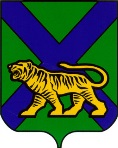 ТЕРРИТОРИАЛЬНАЯ ИЗБИРАТЕЛЬНАЯ КОМИССИЯ
ГОРОДА НАХОДКИРЕШЕНИЕг. Находка16 часов 40 минутО признании кандидата в депутаты Думы Находкинского городского округа по пятимандатномуизбирательному округу № 3 Кубанцева Андрея Константиновича 
утратившим статус кандидата13 июля 2022 года Кубанцев Андрей Константинович  подал документы в территориальную избирательную комиссию города Находки для выдвижения в качестве кандидата в депутаты Думы Находкинского городского округа по пятимандатному избирательному округу № 3. Согласно части 1 статьи 40 Избирательного кодекса Приморского края от 22 июля 2003 года № 62-КЗ (далее – Кодекс) период, включающий в себя выдвижение кандидатов, списков кандидатов, а также сбор подписей избирателей в поддержку выдвижения кандидатов, списков кандидатов либо иные формы поддержки выдвижения, а также представления документов на регистрацию, начинается со дня, следующего за днем официального опубликования (публикации) решения о назначении выборов, но не ранее дня, следующего за днем утверждения схемы избирательных округов, и составляет 30 дней при проведении выборов в органы государственной власти Приморского края и 20 дней при проведении выборов в органы местного самоуправления. При этом временем окончания указанного периода является 18 часов по местному времени последнего дня. Датой опубликования решения о назначении выборов в Думу Находкинского городского округа является 24 июня 2022г., соответственно последним днем предоставления кандидатами документов на регистрацию является 14 июля 2022 г. до 18 часов по местному времени. В соответствии с ч. 5 ст. 53 Кодекса в случае непредставления в установленный законом срок ни одного из предусмотренных законом документов, представление которых необходимо для регистрации кандидата, соответствующая избирательная комиссия принимает решение о признании кандидата, выдвинутого непосредственно, утратившим статус кандидата.Таким образом, по состоянию на 18 часов 14 июля 2022 года кандидатом Кубанцевым Андреем Константиновичем не представлено ни одного из предусмотренных законом документов, представление которых необходимо для регистрации кандидата, а также не открыт избирательный счет.На основании п.5 ст. 41 №67-ФЗ, ч. 5 ст. 53 Кодекса территориальная избирательная комиссия города Находки РЕШИЛА1. Признать утратившим статус кандидата в депутаты Думы Находкинского городского округа по пятимандатному избирательному округу № 3 Кубанцева Андрея Константиновича, выдвинутого непосредственно.2. Копию настоящего решения выдать Кубанцеву Андрею Константиновичу.3. Разместить настоящее решение на официальном сайте администрации Находкинского городского округа в информационно-телекоммуникационной сети Интернет в разделе «Избирательная комиссия».4. Направить настоящее решение в Избирательную комиссию Приморского края для размещения на официальном сайте Избирательной комиссии Приморского края в сети «Интернет».Председатель комиссии 	                                                       В.Ю. Хорунжий Секретарь комиссии   			                                           С.М. Чубинская17.07.2022                  588/82